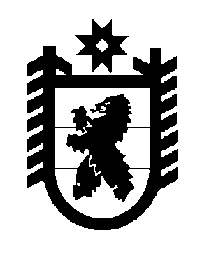 Российская Федерация Республика Карелия    ПРАВИТЕЛЬСТВО РЕСПУБЛИКИ КАРЕЛИЯРАСПОРЯЖЕНИЕот 3 мая 2018 года № 323р-Пг. Петрозаводск Внести в состав  Комиссии по оценке последствий принятия решения 
о реорганизации или ликвидации государственной образовательной организации Республики Карелия, утвержденный распоряжением Правительства Республики Карелия от 5 февраля 2016 года № 67р-П (Собрание законодательства Республики Карелия, 2016, № 2, ст. 288; № 6, 
ст. 1293), изменение, изложив его в следующей редакции:
«Утвержден распоряжениемПравительства Республики Карелия от 5 февраля 2016 года № 67р-ПСостав Комиссиипо оценке последствий принятия решения о реорганизации или ликвидации государственной образовательной организации Республики Карелия            Глава Республики Карелия                                                              А.О. ПарфенчиковПодсадник Л.А.	–заместитель Премьер-министра Правительства Республики Карелия по социальным вопросам, председатель КомиссииМорозов А.Н.–Министр образования Республики Карелия – заместитель председателя КомиссииВасильева Т.В. –первый заместитель Министра образования Республики Карелия, секретарь КомиссииВоронов А.М.–Министр по делам молодежи, физической культуре и спорту Республики Карелия Гоккоев П.И.–начальник отдела Министерства культуры Республики Карелия Дьячкова О.Ю.–председатель комиссии Общественной палаты Республики Карелия, ректор государственного автономного учреждения  дополнительного профессионального образования Республики Карелия  «Карельский институт развития образования 
(по согласованию) Макарова Е.Д. –председатель Карельской республиканской организации профсоюза работников народного образования и науки Российской Федерации 
(по согласованию)Разбивная Г.А.–председатель Общественного совета при Министерстве образования Республики Карелия (по согласованию)Скопец П.С.–начальник управления Министерства здравоохранения  Республики Карелия». 